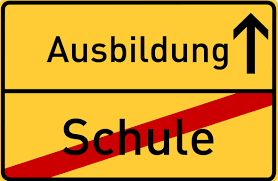 Der Ausbildungsberuf heißt:_____________________________________________Welche Aufgaben hat man in diesem Ausbildungsberuf?Wie sieht ein typischer Tagesablauf aus?Wie lange dauert die Ausbildung?Welcher Schulabschluss wird vorausgesetzt?*https://bildagentur.panthermedia.net/m/lizenzfreie-bilder/5170131/deutsches-ortsschild-schule-ausbildung/Welche Anforderungen werden sonst noch gestellt?Wie viel verdient man in der Ausbildung?Wie oft geht man in die Berufsschule?Welche Schulfächer werden in der Berufsschule unterrichtet?Was mich sonst noch interessiert: 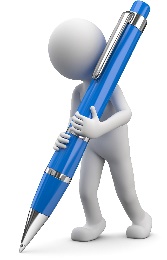 